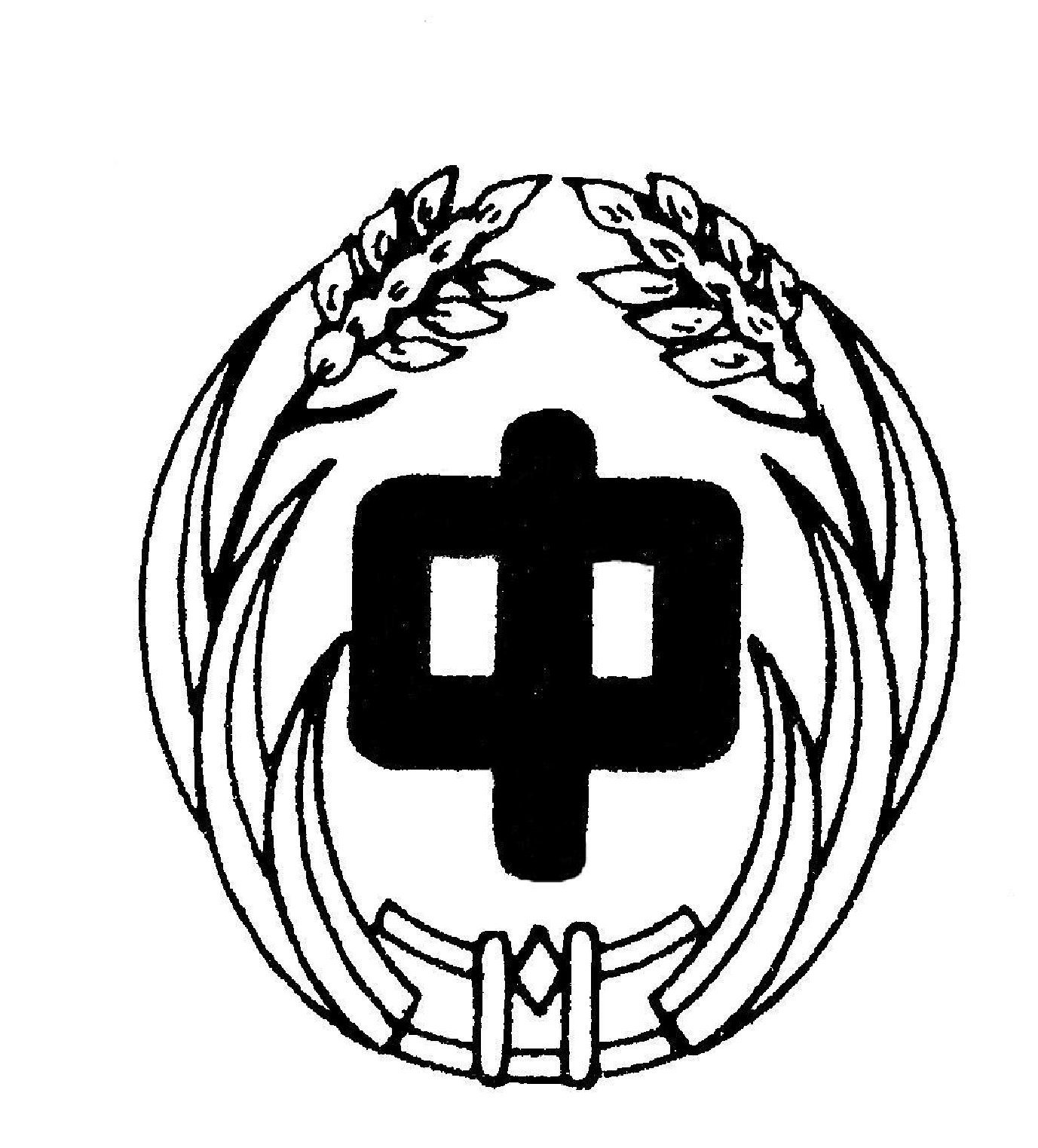 平成２８年度石巻地区中学校総合体育大会一次大会の結果2日間にわたって繰り広げられた、平成28年度石巻地区中学校総合体育大会一次大会の結果は、以下の通りです。ソフトボール部が優勝し、県大会に出場することになりました。他の種目も、接戦の連続で熱気あふれる競技が展開されました。野球準優勝、男子バスケ３位、女子剣道３位、女子バレーベスト８、男子卓球ベスト８という素晴らしい内容でした。　６月１１日（土）、１２日（日）には陸上大会、１６日（木）には水泳大会があります。今後とも、ご支援、ご協力をお願いいたします。ソフトボール部（優勝　県大会へ）　１回戦　vs矢本一　　　９：０　勝利　２回戦　vs河北　　　　７：５　勝利　決勝戦　vs矢本二　　　９：１　勝利野球部（Bブロック準優勝）　１回戦　vs鳴瀬未来　１：０　勝利決勝戦　vs蛇田　　　１：２　惜敗男子バスケットボール部（第３位）　１回戦　vs矢本二　　６２：３７　勝利　２回戦　vs河南西　　６８：３７　勝利　準決勝　vs蛇田　　　４３：５９　惜敗　代表決定戦　vs住吉　４１：４５　惜敗女子剣道部（団体第３位）団体戦（予選リーグ）　　１試合目　vs万石浦　３：０　勝利団体戦（決勝トーナメント）　１回戦　　vs門脇　　１：０　勝利　　２回戦　　vs住吉　　１：３　惜敗代表決定戦　vs蛇田　　０：４　惜敗個人戦（5名出場）　　３回戦進出　4名　１回戦惜敗　1名女子バレーボール部（ベスト８）予選リーグ１試合目　vs北上　２：１　勝利２試合目　vs青葉　２：０　勝利決勝トーナメント　　１回戦　　vs牡鹿　２：０　勝利　　２回戦　　vs蛇田　０：２　惜敗男子卓球部（団体ベスト８）団体戦（予選リーグ）　　１試合目　vs牡鹿　　３：１　勝利２試合目　vs住吉　　３：１　勝利　　３試合目　vs万石浦　２：３　惜敗　　４試合目　vs桃生　　３：１　勝利団体戦（決勝トーナメント）　１回戦　　vs門脇　　１：３　惜敗個人戦（10名出場）　　４回戦進出　1名　　　３回戦進出　4名　　２回戦進出　3名　　１回戦惜敗　2名女子バスケットボール部　１回戦　vs石巻　　　３２：４１　惜敗男子剣道部団体戦（予選リーグ）　１試合目　vs矢本一　０：３　惜敗　２試合目　vs河南東　０：５　惜敗個人戦（7名出場）３回戦進出　1名　　２回戦進出　3名　　１回戦惜敗　3名女子卓球部団体戦（予選リーグ）　　１試合目　vs住吉　　２：３　惜敗　　２試合目　vs桃生　　２：３　惜敗　　３試合目　vs渡波　　３：０　勝利個人戦（8名出場）　　５回戦進出　1名（ベスト16：代表決定戦惜敗）　　３回戦進出　3名　　２回戦進出　2名　　１回戦惜敗　2名本当に惜しい！と思う試合が多かったですね。